      LOYOLA COLLEGE (AUTONOMOUS), CHENNAI – 600 034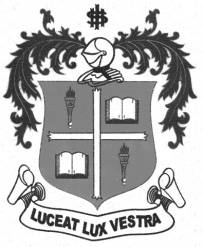     M.Sc. DEGREE EXAMINATION – ADV. ZOOLOGY & BIO TECH.FOURTH SEMESTER – APRIL 2011ZO 4811 - BIOTECHNOLOGY               Date : 09-04-2011 	Dept. No. 	  Max. : 100 Marks    Time : 9:00 - 12:00                                              PART – A                                                    ( 10 x2=20)         ANSWER ALL  IN A FEW SENTENCES1. Distinguish southern blotting and northern blotting techniques.2. Name any fouir restriction enzymes.3. Illustrate Ti plasmid.4. Differentiate genomic DNA froncomplimentary DNA.5. State the principle involved in the production of polyclonal antibodies.6.What are the limitations of GMOs?7.What are xenobiotics ? Mention  their importance.8. What are the demerits of SCP ?9.  What are “Pharm animals” ? 10 Expand : a)  RFLP   b) ICSI                                           PART – B                             		( 4 x 10 = 40)BRIEFLY ANSWER  ANY  FOUR11. What are the steps involved in transformation process ?12. Describe a method of  DNA sequencing.13.Critically analyse  the rationale of  IPP and IPR. 14. Propose a protocol  for  cytotoxicity assaying of culture cells/organs.15. Examine the principle and applications of  microarray technology. 16. How do you relate organic farming and biofertilizers input ?                                                                                                                                                PART  – C                                                ( 2 x20=40)  ANSWER ANY  TWO  IN DETAIL17. Elucidate any four gene cloning vectors with a note on their applications.18. Examine enzyme technology in terms of production, purification and          applications.19 How do you produce transgenic animals ? Discuss its merits and demerits.20.Comment on: a) IVF  b) Gene therapy  c) Microinjection d) DNA computing.******